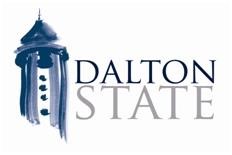 International Certificate Application and Checklist Must have 15 Credits with international content with a grade of a C or better, and attend at least 3 international eventsApplicant’s Information Name:  _______________________________________________________ Student ID:  ____________________________________________________ Degree Status:  Bachelor____ Associates____ Declared Major: ___________________________ Minor:  _______________ Expected Term/Year of Graduation:  ________________________________ E-mail Address:  ________________________________________________ Telephone Number:  _____________________________________________ Coursework with International Content ________________________________________ Credit Hours  ________ ________________________________________ Credit Hours  ________ ________________________________________ Credit Hours  ________ ________________________________________ Credit Hours  ________ ________________________________________ Credit Hours  ________                                        Total Number of Credit Hours =    _________    Approval of completion of required coursework by International Certificate Advisor  _____________________________________________________________ International Activity Study Abroad Semester and year  ________________________________________________  Destination  ______________________________________________________  Academic Courses completed __________________________________________________________  __________________________________________________________  __________________________________________________________  __________________________________________________________  International Certificate Advisor  ______________________________________  Service Learning Project Semester and year  ________________________________________________  Organization _____________________________________________________  Supervisor’s Signature  _____________________________________________  Hours Completed  _________________________________________________  International Certificate Advisor  ______________________________________  International Events Event 1 Date ___________________________________________________________  Title ____________________________________________________________  International Certificate Advisor  ______________________________________  Event 2 Date ___________________________________________________________  Title ____________________________________________________________  International Certificate Advisor  ______________________________________  Event 3 Date ___________________________________________________________  Title ____________________________________________________________  International Certificate Advisor  ______________________________________  Capstone Requirement International Symposium Semester and year  ________________________________________________  Topic ___________________________________________________________  International Certificate Advisor  ______________________________________  Completion of International Certificate program - Signature of OIE Director: _____________________________________ Signature of OIE Director  